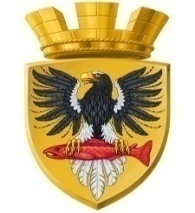 РОССИЙСКАЯ ФЕДЕРАЦИЯ КАМЧАТСКИЙ КРАЙП О С Т А Н О В Л Е Н И Е АДМИНИСТРАЦИИ ЕЛИЗОВСКОГО ГОРОДСКОГО ПОСЕЛЕНИЯот 01.07.2021											№ 550-п              г. ЕлизовоВо исполнение требований Уголовно-исполнительного Кодекса Российской Федерации, в соответствии с Федеральным законом от 06.10.2003 № 131-ФЗ «Об общих принципах организации местного самоуправления в Российской Федерации», Уставом Елизовского городского поселения Елизовского муниципального района в Камчаском крае, с учетом протокола совещания по вопросу трудоустройства лиц, осужденных по решению суда к исправительным работам от 12 мая 2021 от 19.05.2021 № Пр-07-109,ПОСТАНОВЛЯЮ:Внести изменения в Перечень предприятий, организаций, учреждений, расположенных на территории Елизовского городского поселения, для трудоустройства лиц, не имеющих постоянного места работы (безработных), проживающих в Елизовском городском поселении, в отношении которых имеется вступивший в силу приговор суда о назначении им наказания в виде исправительных работ, утвержденный постановлением администрации Елизовского городского поселения от 27.01.2021 № 34-п «Об определении перечня предприятий, организаций, учреждений, расположенных на территории Елизовского городского поселения, для трудоустройства лиц, не имеющих постоянного места работы (безработных), проживающих в Елизовском городском поселении, в отношении которых имеется вступивший в силу приговор суда о назначении им наказания в виде исправительных работ», изложив в редакции согласно приложению к настоящему постановлению.2. Муниципальному казенному учреждению «Служба по обеспечению деятельности администрации Елизовского городского поселения» опубликовать (обнародовать) настоящее постановление в средствах массовой информации и разместить в информационно-телекоммуникационной сети «Интернет» на официальном сайте администрации Елизовского городского поселения.3. Настоящее постановление вступает в силу со дня его подписания.4. Контроль за исполнением настоящего постановления возложить на заместителя Главы администрации Елизовского городского поселения Прочко А.В.Глава администрации Елизовского городского поселения 								     В.А. МаслоПриложение к постановлению администрации Елизовского городского поселенияот 01.07.2021 № 550-п «Приложение к постановлению администрации Елизовского городского поселенияот 27.01.2021 № 34-пПЕРЕЧЕНЬпредприятий, организаций, учреждений, расположенных на территории Елизовского городского поселения, для трудоустройства лиц, не имеющих постоянного места работы (безработных), проживающих в Елизовском городском поселении, в отношении которых имеется вступивший в силу приговор суда о назначении им наказания в виде исправительных работ».О внесении изменений в постановление администрации Елизовского городского поселения от 27.01.2021 № 34-п «Об определении перечня предприятий, организаций, учреждений, расположенных на территории Елизовского городского поселения, для трудоустройства лиц, не имеющих постоянного места работы (безработных), проживающих в Елизовском городском поселении, в отношении которых имеется вступивший в силу приговор суда о назначении им наказания в виде исправительных работ»№ п/пНаименование предприятия, организации, учрежденияАдрес предприятия, организации, учрежденияФ.И.О. руководителя,№ телефона1.ООО «Гермес»г. Елизово, ул. Пограничная, 1Григорьева Елена Владимировнател. 892469645452.ООО Управляющая компания «Наш дом - Камчатка»г. Елизово, ул. Геофизическая, 9А, оф. 108Раньков Михаил Станиславовичтел. 89098399848, 896228215153.МБУ «Благоустройствог. Елизово»г. Елизово,ул. Ленина, д.26Цырульников Е.С.тел. 7-29-374.ООО «Уютное жилье»г.  Елизово, ул. Геофизическая, 9АКрамаренко Андрей Павловичтел. 89245860284, 892458602455.ООО «Город»г. Елизово,ул. Вилюйская, д. 29Фомичев Ю.Е.тел. 6-19-20, 6-18-476.ООО «Жилремстрой»г. Елизово,ул. Лесная, д.14Коваль В.В.тел. 6-62-53,6-61-047.ООО «Омега»г. Елизово,ул. В. Кручины,  д. 26аПолозкова Г.М.тел. 6-13-918.ООО «Прайд-ЛТД»г. Елизово,пер. Тимирязевский, д. 9Константинова Л.О.тел. 6-54-729.ООО «УК Новый город»г. Елизово,ул. 40 лет Октября,  д. 10, офис 7Копосова Е.С.тел. 8-914-625-53-5810.ООО «Завойко»г. Елизово,ул. Завойко, д.63, кв. 67Вавилов А.В.тел. 8-924-689-88-9911.ООО «Управляющая компания «Комфортжилсервис»г. Елизово,ул. Вилюйская, д. 34Нестерова Н.Б.тел. 8-963-833-33-7412.МАУ «Елизовский городской спортивный физкультурно-оздоровительный центрг. Елизово,ул. Спортивная,  д. 11Наказнюк И.В.тел. 6-11-4213.Потребительское общество «Елизовский хлебокомбинат»г.Елизово,ул. Беринга, д.31Полозов А.Н.тел. 6-47-8914.Акционерное общество «Почта России»г.Петропавловск-Камчатский, ул. Советская д.39аГутиева Ю.Н.тел. 8(4152) 42-50-41, 8(4152) 42-54-88